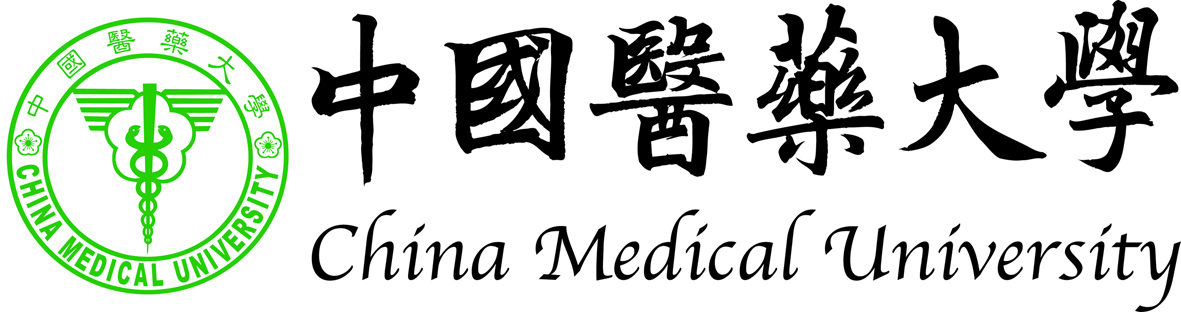 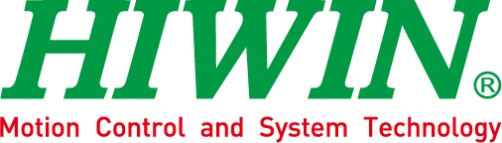 HIWIN-CMU聯合研發中心計劃提案意向書一、計 劃 基 本 資 料計劃名稱計劃名稱一、計 劃 基 本 資 料計劃期間計劃期間　　　年　　　月　　　日至　　　年　　　月　　　日（計　　個月）　　　年　　　月　　　日至　　　年　　　月　　　日（計　　個月）　　　年　　　月　　　日至　　　年　　　月　　　日（計　　個月）　　　年　　　月　　　日至　　　年　　　月　　　日（計　　個月）　　　年　　　月　　　日至　　　年　　　月　　　日（計　　個月）　　　年　　　月　　　日至　　　年　　　月　　　日（計　　個月）　　　年　　　月　　　日至　　　年　　　月　　　日（計　　個月）一、計 劃 基 本 資 料計劃主持人計劃主持人連絡電話E-mail一、計 劃 基 本 資 料計劃聯絡人計劃聯絡人連絡電話E-mail一、計 劃 基 本 資 料計劃執行單位計劃執行單位一、計 劃 基 本 資 料計劃主要成員計劃主要成員一、計 劃 基 本 資 料計劃預算評估計劃預算評估新台幣　　　　　元新台幣　　　　　元新台幣　　　　　元新台幣　　　　　元新台幣　　　　　元新台幣　　　　　元新台幣　　　　　元二、計劃摘要二、計劃摘要二、計劃摘要二、計劃摘要二、計劃摘要二、計劃摘要二、計劃摘要二、計劃摘要二、計劃摘要二、計劃摘要三、研究背景：三、研究背景：三、研究背景：三、研究背景：三、研究背景：三、研究背景：三、研究背景：三、研究背景：三、研究背景：三、研究背景：四、研究目的：四、研究目的：四、研究目的：四、研究目的：四、研究目的：四、研究目的：四、研究目的：四、研究目的：四、研究目的：四、研究目的：五、方法：五、方法：五、方法：五、方法：五、方法：五、方法：五、方法：五、方法：五、方法：五、方法：六、預期試驗結果：六、預期試驗結果：六、預期試驗結果：六、預期試驗結果：六、預期試驗結果：六、預期試驗結果：六、預期試驗結果：六、預期試驗結果：六、預期試驗結果：六、預期試驗結果：七、預期產出成果(效益)：七、預期產出成果(效益)：七、預期產出成果(效益)：七、預期產出成果(效益)：七、預期產出成果(效益)：七、預期產出成果(效益)：七、預期產出成果(效益)：七、預期產出成果(效益)：七、預期產出成果(效益)：七、預期產出成果(效益)：八、資源需求(預算評估)：八、資源需求(預算評估)：八、資源需求(預算評估)：八、資源需求(預算評估)：八、資源需求(預算評估)：八、資源需求(預算評估)：八、資源需求(預算評估)：八、資源需求(預算評估)：八、資源需求(預算評估)：八、資源需求(預算評估)：申請日期申請日期申請日期　　　年　　　月　　　日　　　年　　　月　　　日　　　年　　　月　　　日　　　年　　　月　　　日收件日期　　　年　　　月　　　日　　　年　　　月　　　日　　　年　　　月　　　日